Приложениепостановлениюисполнительного комитетаАлексеевского муниципального районаРеспублики  Татарстанот «__» _____________ 2013г. №___.АДМИНИСТРАТИВНЫЙ РЕГЛАМЕНТпредоставления государственной услуги по выдаче заключения о возможности временнойпередачи детей, находящихся в организациях для детей-сирот, и детей, оставшихся без попечения родителей,в семьи совершеннолетних граждан, постоянно проживающих на территории Российской Федерации11. Общие положения  1.1. Настоящий Регламент устанавливает стандарт и порядок предоставления государственной услуги по выдаче предварительного разрешения на осуществление сделок по отчуждению недвижимого имущества, принадлежащего несовершеннолетнему. 1.2. Получатели услуги: несовершеннолетние граждане Российской Федерации, достигшие четырнадцатилетнего возраста, или законные представители несовершеннолетних граждан, не достигших возраста четырнадцати лет, желающие получить предварительное разрешение на осуществление сделок по отчуждению недвижимого имущества, принадлежащего несовершеннолетнему (далее-заявители).1.3. Государственная услуга предоставляется отделом по опеке и попечительству исполкома Алексеевского муниципального района Республики Татарстан (далее – орган опеки и попечительства) по месту жительства заявителя.1.3.1. Место нахождения органа опеки и попечительства: республика Татарстан, Алексеевский муниципальный район, п.г.т. Алексеевское, ул. пл. Советская, д.2.График приема органа опеки и попечительства: ежедневно с 8.00 до 12.00,  суббота и воскресенье- выходной, обед с 12.00 до 13.00.Проход  свободный.1.3.2. Справочные телефоны: (843)41230641.3.3. Адрес официального сайта исполнительного комитета Алексеевского муниципального района Республики Татарстан в информационно-телекоммуникационной сети «Интернет» (далее – сеть «Интернет»): http:// alekseevskiy.tatar.ru 1.3.4. Информация о государственной услуге может быть получена:1) посредством информационных стендов о государственной услуге, содержащих визуальную и текстовую информацию о государственной услуге, расположенных в помещениях исполнительного комитета  Алексеевского муниципального района Республики Татарстан, для работы с заявителями;2) посредством сети «Интернет»:на официальном сайте исполнительного комитета Алексеевского муниципального района Республики Татарстан  (http:// alekseevskiy.tatar.ruна Портале государственных и муниципальных услуг Республики Татарстан (http://uslugi.tatar.ru/);на Едином портале государственных и муниципальных услуг (функций) (http://www.gosuslugi.ru/);3) при устном обращении в орган опеки и попечительства (лично или по телефону);4) при письменном (в том числе в форме электронного документа) обращении в орган опеки и попечительства.1.3.5. Информация по вопросам предоставления государственной услуги размещается специалистом органа опеки и попечительства на официальном сайте Исполнительного комитета Алексеевского муниципального района Республики Татарстан  (http:// alekseevskiy.tatar.ru.) и на информационных стендах в помещениях исполнительного комитета для работы с заявителями.1.4. Предоставление государственной услуги осуществляется в соответствии с:Гражданским кодексом Российской Федерации от 30.11.1994 №51-ФЗ (далее – ГК РФ) («Собрание законодательства РФ», 05.12.1994, №32, ст.3301, «Российская газета», 238-239, 08.12.1994);Семейным кодексом Российской Федерации от 29.12.1995 №223-ФЗ (далее – СК РФ) («Собрание законодательства РФ», 01.01.1996, №1, ст.16, «Российская газета», №17, 27.01.1996);Федеральным законом от 24.04.2008 №48-ФЗ «Об опеке и попечительстве» (далее – Федеральный закон №48-ФЗ) ("Российская газета" от 30 апреля . N 94, "Парламентская газета" от 7 мая . N 31-32, в Собрании законодательства Российской Федерации от 28 апреля . N 17 ст. 1755);Федеральным законом от 27.07.2010 № 210-ФЗ «Об организации предоставления государственных и муниципальных услуг» (далее - Федеральный закон № 210-ФЗ) («Российская газета», №168, 30.07.2010, «Собрание законодательства РФ», 02.08.2010, №31, ст.4179);Семейным кодексом Республики Татарстан от 13.01.2009 № 4-ЗРТ (далее – СК РТ) ("Республика Татарстан" от 16 января . N 8, "Ватаным Татарстан" от 17 января . N 8, Ведомости Государственного Совета Татарстана, N 1, январь );Законом Республики Татарстан от 27.02.2004 №8-ЗРТ «Об организации деятельности органов опеки и попечительства в Республике Татарстан» (далее – Закон РТ №8-ЗРТ) (Ведомости Государственного Совета Татарстана, N 2, февраль ., "Республика Татарстан" от 2 марта . N 43-44, Сборник постановлений и распоряжений КМ РТ и нормативных актов республиканских органов исполнительной власти N 21, 26 мая .);Законом Республики Татарстан от 20.03.2008 № 7-ЗРТ «О наделении органов местного самоуправления муниципальных образований в Республике Татарстан отдельными государственными полномочиями Республики Татарстан в области опеки и попечительства» ("Ватаным Татарстан" от 22 марта . N 54, "Республика Татарстан" от 25 марта . N 60-61, Ведомости Государственного Совета Татарстана, N 3, март );Постановлением Кабинета Министров Республики Татарстан от 02.11.2010 №880 «Об утверждении Порядка разработки и утверждения административных регламентов предоставления государственных услуг исполнительными органами государственной власти Республики Татарстан и о внесении изменений в отдельные постановления Кабинета Министров Республики Татарстан» (далее – постановление КМ РТ №880) (Сборник постановлений и распоряжений Кабинета Министров Республики Татарстан и нормативных актов республиканских органов исполнительной власти, 08.12.2010, №46, ст. 2144; 20.12.2011, №48, ст. 2612; 25.05.2012, №40, ст.1252);Уставом Алексеевского  муниципального района;Положением об Исполнительном комитете Алексеевского муниципального района (далее – Положение об Исполкоме);Положением об отделе по опеки и попечительству исполнительного комитета муниципального образования Алексеевский муниципальный район, утвержденным  постановлением исполнительного комитета Алексеевского муниципального района Республики Татарстан  от 22 .09. 2008года № 274 (далее – Положение об отделе);Правилами внутреннего трудового распорядка, утвержденными   28.03.2011 № 66-р( далее Правила внутреннего  трудового распорядка)2.Стандарт предоставления государственной услуги3. Состав, последовательность и сроки выполнения административных процедур (действий),требования к порядку их выполнения3.1. Описание последовательности действий при предоставлении государственной услуги3.1.1. Предоставление государственной услуги по выдаче заключения о возможности временной передачи детей, находящихся в организациях для детей-сирот и детей, оставшихся без попечения родителей, в семьи совершеннолетних граждан, постоянно проживающих на территории Российской Федерации включает в себя следующие процедуры:1) консультирование заявителя;2) прием заявителя, прием документов (см. п.2.5. настоящего регламента);3) обследование жилищно-бытовых условий заявителя (Приложение №3)4) формирование и направление межведомственных запросов в органы, участвующие в предоставлении государственной услуги;5) проверку наличия оснований для отказа в предоставлении государственной услуги;6) подготовку заключения о возможности временной передачи детей, находящихся в организациях для детей-сирот и детей, оставшихся без попечения родителей, в семьи совершеннолетних граждан, постоянно проживающих на территории Российской Федерации; 7) выдачу заявителю результата государственной услуги (Приложение №4);8) направление заявителю письма об отказе в предоставлении государственной услуги при наличии оснований.3.1.2. Блок-схема последовательности действий по предоставлению государственной услуги представлена в приложении №5.3.2. Консультирование заявителя.Заявитель лично, по телефону, электронной почте (адрес: Elena/sekalina@mail.ru)  и (или) письмом обращается в орган опеки и попечительства для получения консультаций о порядке получения государственной услуги.Специалистом органа опеки и попечительства осуществляется консультирование заявителя, в том числе по составу, форме и содержанию перечня документов, необходимых для получения государственной услуги.Процедура, устанавливаемая настоящим пунктом, осуществляется в день обращения заявителя.Результат процедуры: консультации, замечания по составу, форме и содержанию перечня документов, необходимого для получения государственной услуги.3.3. Прием заявителя, прием документов.3.3.1. Заявителем лично или в электронном виде через Портал государственных и муниципальных услуг (ад-рес: http://uslugi.tatar.ru/)    Республики Татарстан подается (направляется) заявление с приложением указанных в пункте 2.5.3.3.2. Специалист органа опеки и попечительства, ведущий прием, осуществляет:установление личности заявителя; проверку наличия документов; проверку соответствия представленных документов установленным требованиям (надлежащее оформление копий документов, отсутствие в документах подчисток, приписок, зачеркнутых слов и иных не оговоренных исправлений).При отсутствии оснований для отказа в приеме документов, указанных в пункте 2.8 настоящего Регламента, специалист органа опеки и попечительства уведомляет заявителя о дате приема заявления для выдачи разрешения и прилагаемых к нему документов, после чего осуществляются процедуры, предусмотренные подпунктом 3.3.3. настоящего Регламента.В случае наличия оснований для отказа в приеме документов, указанных в пункте 2.8 настоящего Регламента, специалист органа опеки и попечительства при предоставлении заявления заявителем лично уведомляет его о наличии препятствий для регистрации заявления и возвращает ему документы с письменным объяснением содержания выявленных оснований для отказа в приеме документов.Процедуры, устанавливаемые настоящим пунктом, осуществляются в день обращения заявителя.Результат процедур: принятые документы, регистрационная запись в журнале регистрации заявлений, расписка или возвращенные заявителю документы.3.4. Формирование и направление межведомственных запросов в органы, участвующие в предоставлении государственной услуги.3.4.1. Специалист органа опеки и попечительства  направляет в электронной форме по средствам системы межведомственного электронного взаимодействия запросы:  - о предоставлении выписки из домовой (поквартирной) книги с места жительства ребенка;- справка органов внутренних дел, подтверждающая отсутствие у гражданина судимости за умышленное преступление против жизни и здоровья граждан;- акт обследования условий жизни заявителя, в случае если жилое помещение, в котором будет временно находиться ребенок (дети), не является местом жительства гражданина.Процедуры, устанавливаемые настоящим пунктом, осуществляются в течение одного дня со дня со дня окончания предыдущей процедуры.Результат процедур: направленные запросы о предоставлении сведений.3.4.2. По запросам органа опеки и попечительства органами, участвующими в предоставлении государственной услуги, в автоматизированном режиме осуществляется:-  обработка запроса и поиск запрашиваемых данных,- формирование  посредством межведомственного электронного взаимодействия запрашиваемых сведений, либо, в случае отсутствия запрашиваемых сведений, направление уведомления об отказе в предоставлении запрашиваемых сведений с указанием причин отказа.Процедуры, устанавливаемых настоящим пунктом, осуществляются в течение пяти дней с момента поступления запросов органов опеки и попечительства.Результат процедур: ответ на запрос или уведомление об отказе в предоставлении сведений, указанных в п.3.4.1. настоящего Регламента.3.5.  Обследование жилищно-бытовых условий заявителя3.5.1. Для проведения обследования условий жизни гражданина, выразившего желание о временной передачи ему детей, проводится обследование жилищно-бытовых условий заявителя, мотивы, способность его к воспитанию ребенка; отношения, сложившиеся между членами семьи заявителя.Процедуры, устанавливаемые настоящим пунктом, осуществляются в течение двух рабочих дней со дня окончания предыдущей процедуры.Результат процедур: обследование жилищно-бытовых условий заявителя.3.5.2. По результатам обследования оформляется акт обследования условий жизни гражданина, который заверяется подписями лиц, проводивших обследование.В случае если при проведении обследования условий жизни гражданина выявлены обстоятельства, которые создают или могут создать угрозу жизни и здоровью ребенка, его физическому и нравственному развитию либо нарушают или могут нарушать его права и охраняемые законом интересы, орган опеки и попечительства вправе дополнительно в письменной форме запросить у гражданина:а) копии документов, подтверждающих право пользования или право собственности гражданина на жилое помещение, в котором будет временно находиться ребенок;б) справку лечебно-профилактического учреждения об отсутствии у совместно проживающих с гражданином членов его семьи инфекционных заболеваний в открытой форме и психических заболеваний. Вместо справки члены семьи гражданина могут представить медицинское заключение по форме 164/у-96, выданное лечебно-профилактическим учреждением. Указанные документы принимаются органом опеки и попечительства в течение 3 месяцев с даты их выдачи.Процедуры, устанавливаемые настоящим пунктом, осуществляются в течение одного рабочего дня со дня окончания предыдущей процедуры.Результат процедур: составление акта обследования условий жизни гражданина, выразившего желание о временной передачи ему детей (приложение №3 к настоящему Регламенту) или письменный запрос документов предусмотренных подпунктами «а» и (или) «б» п.3.5.2.3.6.1. Специалист органа опеки и попечительства осуществляет проверку наличия оснований для отказа в предоставлении государственной услуги, предусмотренных пунктом 2.9 настоящего Регламента.В случае наличия оснований для отказа в предоставлении услуги специалист органа опеки и попечительства подготавливает письмо об отказе и доводит до сведения заявителя в 3-дневный срок с даты его подписания. Одновременно заявителю возвращаются все документы и разъясняется порядок обжалования решения и осуществляет процедуры, предусмотренные пунктом 3.9. настоящего Регламента.Процедуры, устанавливаемые настоящим пунктом, осуществляются в течение одного рабочего дня со дня поступления заявления.Результат процедур: проверка документов и принятие решения о подготовке заключения или отказа.3.7. Подготовка заключения о возможности временной передачи детей, находящихся в организациях для детей-сирот и детей, оставшихся без попечения родителей, в семьи совершеннолетних граждан, постоянно проживающих на территории Российской Федерации.3.7.1. Специалист органа опеки и попечительства на основании представленных документов готовит заключение о возможности временной передачи детей, находящихся в организациях для детей-сирот и детей, оставшихся без попечения родителей или письмо об отказе с последующим утверждением у руководителя органа опеки и попечительства.В случае если жилое помещение по месту жительства гражданина не является благоустроенным применительно к условиям соответствующего населенного пункта либо пребывание ребенка в указанном жилом помещении создает угрозу его здоровью, физическому и нравственному развитию, орган опеки и попечительства по месту жительства гражданина вправе оформить заключение о возможности временной передачи ребенка (детей) гражданину без пребывания в указанном жилом помещении. При этом гражданин может:брать ребенка (детей) в дневные часы в соответствии с распорядком дня организации для детей-сирот и детей, оставшихся без попечения родителей;выехать с ребенком (детьми) на отдых (оздоровление) с размещением на территории объектов санаторно-курортного лечения и отдыха, лечебно-оздоровительного, физкультурно-спортивного и иного назначения с предъявлением туристической путевки в организацию для детей-сирот и детей, оставшихся без попечения родителей;пребывать с ребенком (детьми) в жилом помещении, не являющемся местом жительства гражданина.Процедуры, устанавливаемые настоящим пунктом, осуществляются в течение одного дня с момента окончания предыдущей процедуры.Результат процедур: заключение о возможности временной передачи детей, находящихся в организациях для детей-сирот и детей, оставшихся без попечения родителей или письмо об отказе, подготовленным в соответствии с п.3.9.3.8. Выдача результата услуги заявителю.3.8.1. Специалист органа опеки и попечительства, получив подписанное заключение, регистрирует его и выдает (направляет) заявителю. В случае отрицательного результата передает письмо об отказе лично в руки  или направляет заказным письмом с уведомлением по почте в соответствии с п.3.9.Процедуры, устанавливаемые настоящим пунктом, осуществляются в течение одного дня с момента окончания процедуры предусмотренной подпунктом 3.7.1.Результат процедуры: выдача (направление)  заявителю результата государственной услуги.3.9. Направление заявителю письма об отказе в предоставлении государственной услуги.3.9.1. Специалист органа опеки и попечительства в случае принятия решения об отказе в выдаче разрешения готовит проект письма об отказе в предоставлении услуги (далее – письмо об отказе). Подготовленный проект письма об отказе направляет на подпись руководителю органа опеки муниципального района (городского округа) Республики Татарстан.Процедуры, устанавливаемые настоящим пунктом, осуществляются в течение трех дней с момента выявления оснований для отказа.Результат процедур: направленный на подпись проект письма об отказе.3.9.2. Руководитель органа опеки и попечительства  подписывает проект письма об отказе и возвращает специалисту органа опеки и попечительства.Процедуры, устанавливаемые настоящим пунктом, осуществляются в течение одного дня с момента окончания процедуры предусмотренной подпунктом 3.9.1.Результат процедур: подписанное  письмо об отказе.3.9.3. Специалист органа опеки и попечительства доводит письмо об отказе до сведения заявителя. Одновременно заявителю возвращаются все документы и разъясняется порядок обжалования решения.Процедуры, устанавливаемые настоящим пунктом, осуществляются в течение одного дня с момента окончания процедуры предусмотренной подпунктом 3.9.2.Результат процедуры: извещение заявителя об отказе в предоставлении государственной услуги.4. Порядок и формы контроля за предоставлением государственной услуги4.1. Контроль за полнотой и качеством предоставления государственной услуги включает в себя выявление и устранение нарушений прав заявителей, проведение проверок соблюдения процедур предоставления государственной  услуги,  принятие решений и подготовку ответов на обращения, содержащие жалобы на действия (бездействия) и решения должностных лиц органа опеки и попечительства.Формами контроля за соблюдением исполнения административных процедур являются:- проведение правовой экспертизы проектов документов по предоставлению государственной услуги. Результатом экспертиз является визирование проектов;- проводимые в установленном порядке проверки ведения делопроизводства;- проведение в установленном порядке контрольных проверок соблюдения процедур предоставления государственной услуги.Контрольные проверки могут быть плановыми и внеплановыми. При проведении проверок могут рассматриваться все вопросы, связанные с предоставлением государственной услуги (комплексные проверки), или по конкретному обращению заявителя.В целях осуществления контроля за совершением действий при предоставлении государственной услуги и принятии решений руководителю органа опеки и попечительства представляются справки о результатах предоставления государственной услуги.4.2. Текущий контроль за соблюдением последовательности действий, определенных административными процедурами по предоставлению государственной  услуги, осуществляется специалистом, ответственным за организацию работы по предоставлению государственной услуги, специалистами службы делопроизводства.4.3. Перечень должностных лиц, осуществляющих текущий контроль, устанавливается положениями о структурных подразделениях органа опеки и попечительства и должностными регламентами.По результатам проведенных проверок, в случае выявления нарушений прав заявителей, виновные лица привлекаются к ответственности в соответствии с законодательством Российской Федерации.4.4. Ответственный исполнитель несет ответственность за несвоевременное рассмотрение обращений заявителя.5. Досудебный (внесудебный) порядок обжалования решений и действий (бездействия) органов, предоставляющих государственную услугу, а также их должностных лиц и муниципальных служащих5.1. Получатели государственной услуги имеют право на обжалование в досудебном порядке действий (бездействия) сотрудников органа опеки и попечительства, участвующих в предоставлении государственной услуги, в Исполнительный комитет муниципального района (городского округа) Республики Татарстан.Заявитель может обратиться с жалобой, в том числе в следующих случаях:  нарушение срока регистрации запроса заявителя о предоставлении государственной услуги;               нарушение срока предоставления государственной услуги;требование у заявителя документов, не предусмотренных нормативными правовыми актами Российской Федерации, нормативными правовыми актами Республики Татарстан для предоставления государственной услуги;отказ в приеме документов, предоставление которых предусмотрено нормативными правовыми актами Российской Федерации, нормативными правовыми актами Республики Татарстан для предоставления государственной услуги, у заявителя;отказ в предоставлении государственной услуги, если основания отказа не предусмотрены федеральными законами и принятыми в соответствии с ними иными нормативными правовыми актами Российской Федерации, нормативными правовыми актами Республики Татарстан;затребование с заявителя при предоставлении государственной или муниципальной услуги платы, не предусмотренной нормативными правовыми актами Российской Федерации, нормативными правовыми актами Республики Татарстан;отказ органа предоставляющего государственною услугу, должностного лица органа предоставляющего государственную услугу, в исправлении допущенных опечаток и ошибок выданных в результате предоставления государственной услуги документах либо нарушение установленного срока таких исправлений.5.2. Жалоба подается в письменной форме на бумажном носителе или в электронной форме.Жалоба может быть направлена по почте, с использованием информационно-телекоммуникационной сети «Интернет», официального сайта муниципального района (городского округа) Республики Татарстан (http://...), Единого портала государственных и муниципальных услуг Республики Татарстан (http://uslugi.tatar.ru), Единого портала государственных и муниципальных услуг (функций) (http://www.gosuslugi.ru), а также может быть принята при личном приеме заявителя.5.3. Срок рассмотрения жалобы – в течение 15 рабочих дней со дня ее регистрации. В случае обжалования отказа органа, предоставляющего государственную услугу, должностного лица органа, предоставляющего государственную услугу, в приеме документов у заявителя либо в исправлении допущенных  опечаток и ошибок или в случае обжалования нарушения установленного срока таких исправлений – в течение пяти рабочих дней со дня ее регистрации.5.4. Жалоба должна содержать следующую информацию:1) наименование органа, предоставляющего государственную услугу, должностного лица органа, предоставляющего государственную услугу или муниципального служащего, решения и действия (бездействия) которых обжалуются;2) фамилию, имя, отчество (последнее – при наличии), сведения о месте жительства заявителя – физического лица либо наименование, сведения о месте нахождения заявителя – юридического лица, а также номер (номера) контактного телефона, адрес (адреса) электронной почты (при наличии) и почтовый адрес, по которым должен быть направлен ответ заявителю;3) сведения об обжалуемых решениях и действиях (бездействиях) органа, предоставляющего государственную услугу, должностного лица органа, предоставляющего государственную услугу, или муниципального служащего;4) доводы, на основании которых заявитель не согласен с решением и действием (бездействием) органа, предоставляющего государственную услугу, должностного лица органа, предоставляющего муниципального служащего, или государственного служащего.  5.5. К жалобе могут быть приложены копии документов, подтверждающих изложенные в жалобе обстоятельства. В таком случае в жалобе приводится перечень прилагаемых к ней документов.5.6. Жалоба подписывается подавшим ее получателем государственной услуги.5.7. По результатам рассмотрения жалобы руководитель органа опеки и попечительства принимает одно из следующих решений:1) удовлетворяет жалобу, в том числе в форме отмены принятого решения, исправления допущенных органом, предоставляющим государственную услугу, опечаток и ошибок в выданных в результате предоставления государственной услуги документах, возврата заявителю денежных средств, взимание которых не предусмотрено нормативными правовыми актами Российской Федерации, нормативными правовыми актами Республики Татарстан, а также в иных формах;2) отказывает в удовлетворении жалобы.Не позднее дня, следующего за днем принятия решения, указанного в подпункте 5.1.7. настоящего Регламента, заявителю в письменной форме и по желанию заявителя в электронной форме направляется мотивированный ответ о результатах рассмотрения жалобы.Приложение  №1к Административному регламенту предоставления государственной услуги по выдаче заключения о возможности временной передачи детей, находящихся в организациях для детей-сирот, и детей, оставшихся без попечения родителей, в семьи совершеннолетних граждан, постоянно проживающих на территории Российской ФедерацииРуководителю исполнительного комитета Высокогорскогомуниципального района (городского округа) РТот _________________________________,                      (Ф.И.О. полностью)проживающего (-ей) по адресу:________________________________________________________________________,        (полный адрес)телефон: ____________________________паспорт:_____________________________		(серия, номер, кем и когда выдан)                                           В орган опеки и попечительства                                           от____________________________                                               (фамилия, имя, отчество)           Заявление гражданина о выдаче заключения органа опеки             и попечительства о возможности временной передачи                        ребенка (детей) в семьюЯ,_______________________________________________________________________                     (фамилия, имя, отчество)Гражданство________Документ, удостоверяющий личность:_____________________________________________________________________________________________                         (когда и кем выдан)Адрес (по месту регистрации) _____________________________________________________________________________________________________________________Адрес (по месту пребывания)_______________________________________________________________________________________________________________________┌──┐│  │ прошу выдать мне заключение о возможности временной передачи в семью└──┘ ребенка (детей)┌──┐│  │ прошу выдать мне заключение о возможности временной передачи в семью└──┘ ребенка (детей)_____________________________________________________     ____________________________________________________________________     (фамилия, имя, отчество ребенка (детей), число, месяц, год рождения)_________________________________________________________________________Жилищные условия, состояние здоровья и характер  работы  позволяют    мневременно взять ребенка (детей) в свою семью.Дополнительно могу сообщить о себе следующее_____________________________                                                (указывается наличие у_________________________________________________________________________гражданина необходимых знаний и навыков в воспитании детей, в том числе_________________________________________________________________________  информация о наличии документов об образовании, о профессиональной_________________________________________________________________________   деятельности, о прохождении программ подготовки кандидатов в опекуны_________________________________________________________________________                        или попечители и т.д.)Я, _____________________________________________________________________,                 (фамилия, имя, отчество)даю  согласие   на  обработку  и  использование моих персональных данных,содержащихся в настоящем заявлении и в предоставленных мною документах.                                                   ______________________                                                        (подпись, дата)К заявлению прилагаются следующие документы:┌──┐│  │ копия документа, удостоверяющего личность└──┘┌──┐ справка   органов   внутренних  дел, подтверждающая       отсутствие│  │ судимости за умышленное преступление против жизни и здоровья граждан└──┘┌──┐ выписка  из   домовой   (поквартирной)   книги или   иной  документ,│  │ содержащий    сведения    о  проживающих   совместно с   гражданином└──┘ совершеннолетних и несовершеннолетних членов его семьи┌──┐ справка   лечебно-профилактического    учреждения   об    отсутствии│  │ инфекционных   заболеваний  в  открытой   форме   или    психических└──┘ заболеваний, наркомании, токсикомании, алкоголизма, либо медицинское     заключение по форме 164/у-96 (медицинское заключение  по результатам     освидетельствования   гражданина   (гражданки),       желающего (ей)     усыновить,   принять  под опеку  (попечительство)  ребенка или стать     приемным родителем)Иные документы:1.2.3.                                                                                                                                                  Приложение  №2к Административному регламенту предоставления государственной услуги по выдаче заключения о возможности временной передачи детей, находящихся в организациях для детей-сирот, и детей, оставшихся без попечения родителей, в семьи совершеннолетних граждан, постоянно проживающих на территории Российской Федерации                                                             Форма N 164/у-96                                                               Утверждена                                                               Минздравом РФ                                                              10 сентября .                         Медицинское заключение       по результатам освидетельствования гражданина (гражданки),      желающего(ей) усыновить, принять под опеку (попечительство)                  ребенка или стать приемным родителем       Ф.И.О. кандидата _____________________________________________       Дата рождения ________________________________________________       Домашний адрес _______________________________________________  ┌────────────────┬────────────────┬────────────────────┐  │    Специалист      │Заключение │Дата   │Подписи врача и руково- │   │                   │           │осмотра│дителя учреждения,      │   │                   │           │       │Гербовая печать         │   ├───────────────────┼───────────┼───────┼────────────────────────┤   │1. терапевт        │выявлено   │       │                        │   │                   │не выявлено│       │                        │   │                   │           │       │                        │   │2. инфекционист    │выявлено   │       │                        │   │                   │не выявлено│       │                        │   │                   │           │       │                        │   │3. дерматовенеролог│выявлено   │       │                        │   │                   │не выявлено│       │                        │   │                   │           │       │                        │   │4. фтизиатр        │выявлено   │       │                        │   │                   │не выявлено│       │                        │   │                   │           │       │                        │   │5. невропатолог    │выявлено   │       │                        │   │                   │не выявлено│       │                        │   │                   │           │       │                        │   │6. онколог         │выявлено   │       │                        │   │                   │не выявлено│       │                        │   │                   │           │       │                        │   │7. психиатр        │выявлено   │       │                        │   │                   │не выявлено│       │                        │   │                   │           │       │                        │   │8. нарколог        │выявлено   │       │                        │   │                   │не выявлено│       │                        │   └───────────────────┴───────────┴───────┴────────────────────────┘ Примечание. В графе "Заключение" подчеркивается слово "выявлено" или"не выявлено", что означает наличие или отсутствие заболеваний, указанныхв Перечне    заболеваний,    утвержденном    постановлением ПравительстваРоссийской Федерации от 1 мая . N 542.Приложение  №3к Административному регламенту предоставления государственной услуги по выдаче заключения о возможности временной передачи детей, находящихся в организациях для детей-сирот, и детей, оставшихся без попечения родителей, в семьи совершеннолетних граждан, постоянно проживающих на территории Российской Федерации        Акт обследования условий жизни гражданина, постоянно          проживающего на территории Российской ФедерацииДата обследования                      " "______________________20_____г.Фамилия, имя, отчество, должность лица, проводившего обследование_________________________________________________________________________________Проводилось обследование условий жизни___________________________________                                         (фамилия, имя, отчество,________________________________________________________________________,                             дата рождения)документ, удостоверяющий личность:________________________________________________________________________________________________________________                              (когда и кем выдан)работающего в____________________________________________________________                (место работы с указанием адреса и рабочего телефона)в должности_____________________________________________________________,проживающего:адрес (по месту регистрации)____________________________________________,________________________________________________________________________,адрес (по месту пребывания)_______________________________________________________________________________________________________________________Обследованием установлено:Жилая площадь, на которой проживает_____________________________________,                                       (фамилия, имя, отчество)составляет _____________кв. м, состоит из ________________ комнат, размеркаждой комнаты:_________кв. м,___________кв.м,__________кв. м. на________этаже в______этажном доме.Качество  дома   (кирпичный, панельный, деревянный  и т.п.;  в нормальномсостоянии, ветхий,   аварийный;   комнаты  сухие,   светлые,   проходные,количество окон и прочее)_________________________________________________________________________________________________________________________Благоустройство   дома  и жилой  площади  (водопровод, канализация, какоеотопление, газ, ванна, лифт, телефон и т.д.):____________________________________________________________________________________________________.Санитарно-гигиеническое   состояние       жилой     площади     (хорошее,удовлетворительное, неудовлетворительное) _______________________________Наличие для ребенка отдельной комнаты, мебели, места для игр, занятий__________________________________________________________________________________________________________________________________________________На жилой площади проживают   (зарегистрированы в установленном порядке  ипроживающие фактически):Отношения, сложившиеся между членами семьи гражданина____________________                                                           (характер_________________________________________________________________________   взаимоотношений между членами семьи, особенности общения с детьми,_________________________________________________________________________    детей между собой, отношение родственников к временной передаче_________________________________________________________________________                 ребенка (детей) в семью и т.д.)Дополнительные данные обследования________________________________________________________________________________________________________________Условия жизни гражданина, постоянно проживающего на территории РоссийскойФедерации________________________________________________________________                       (удовлетворительные/неудовлетворительные_________________________________________________________________________                 с указанием конкретных обстоятельств)Подпись лица, проводившего обследование________________________________________________________________  ____________________ ____________________(руководитель органа опеки и         (подпись)            (Ф.И.О.)попечительства)                                                            М.П.Приложение  №4к Административному регламенту предоставления государственной услуги по выдаче заключения о возможности временной передачи детей, находящихся в организациях для детей-сирот, и детей, оставшихся без попечения родителей, в семьи совершеннолетних граждан, постоянно проживающих на территории Российской Федерации   Заключение органа опеки и попечительства о возможности временной         передачи ребенка (детей) в семью гражданина, постоянно              проживающего на территории Российской ФедерацииФамилия, имя, отчество___________________________________________________Дата рождения____________________________________________________________Адрес (по месту регистрации)______________________________________________________________________________________________________________________Адрес (по месту пребывания)_______________________________________________________________________________________________________________________Характеристика   семьи  (состав, наличие детей с указанием возраста, опытобщения с детьми, взаимоотношения  между  членами семьи,  наличие близкихродственников и их отношение к временной передаче ребенка (детей) в семьюи т.д.)____________________________________________________________________________________________________________________________________________________________________________________________________________________Образование и профессиональная деятельность______________________________Характеристика состояния здоровья (общее состояние здоровья,   отсутствиезаболеваний, препятствующих временной передаче ребенка (детей) в семью)__________________________________________________________________________________________________________________________________________________Мотивы для временной передачи ребенка (детей) в семью_____________________________________________________________________________________________Наличие в документах, представленных гражданином________________________,                                                (фамилия, имя, отчество)обстоятельств,    препятствующих временной передаче ребенка (детей) в егосемью_________________________________________________________________________     (не имеются/имеются с указанием конкретных обстоятельств)Заключение  о возможности  временной  передачи ребенка (детей)  в   семьюгражданина_______________________________________________________________                           (фамилия, имя, отчество)_________________________________________________________________________    (возможно/возможно без пребывания в жилом помещении гражданина/_________________________________________________________________________                невозможно с указанием причин)_____________________________  ______________________ ___________________(руководитель органа опеки и       (подпись)               (Ф.И.О.)попечительства)                                                            М.П.Приложение  №5к Административному регламенту предоставления государственной услуги по выдаче заключения о возможности временной передачи детей, находящихся в организациях для детей-сирот, и детей, оставшихся без попечения родителей, в семьи совершеннолетних граждан, постоянно проживающих на территории Российской ФедерацииРеквизиты должностных лиц, ответственных за предоставление государственной услуги и осуществляющих текущий контроль за ее предоставлениемОрган опеки и попечительства исполнительного комитета  Алексеевского муниципального района    Республики ТатарстанИсполнительный комитет  Алексеевского муниципального района    Республики ТатарстанПриложение  №6к Административному регламенту предоставления государственной услуги по выдаче заключения о возможности временной передачи детей, находящихся в организациях для детей-сирот, и детей, оставшихся без попечения родителей, в семьи совершеннолетних граждан, постоянно проживающих на территории Российской ФедерацииБлок-схема последовательности действий по предоставлению государственной услугиРеспублика ТатарстанИСПОЛНИТЕЛЬНЫЙ КОМИТЕТАЛЕКСЕЕВСКОГО МУНИЦИПАЛЬНОГО РАЙОНА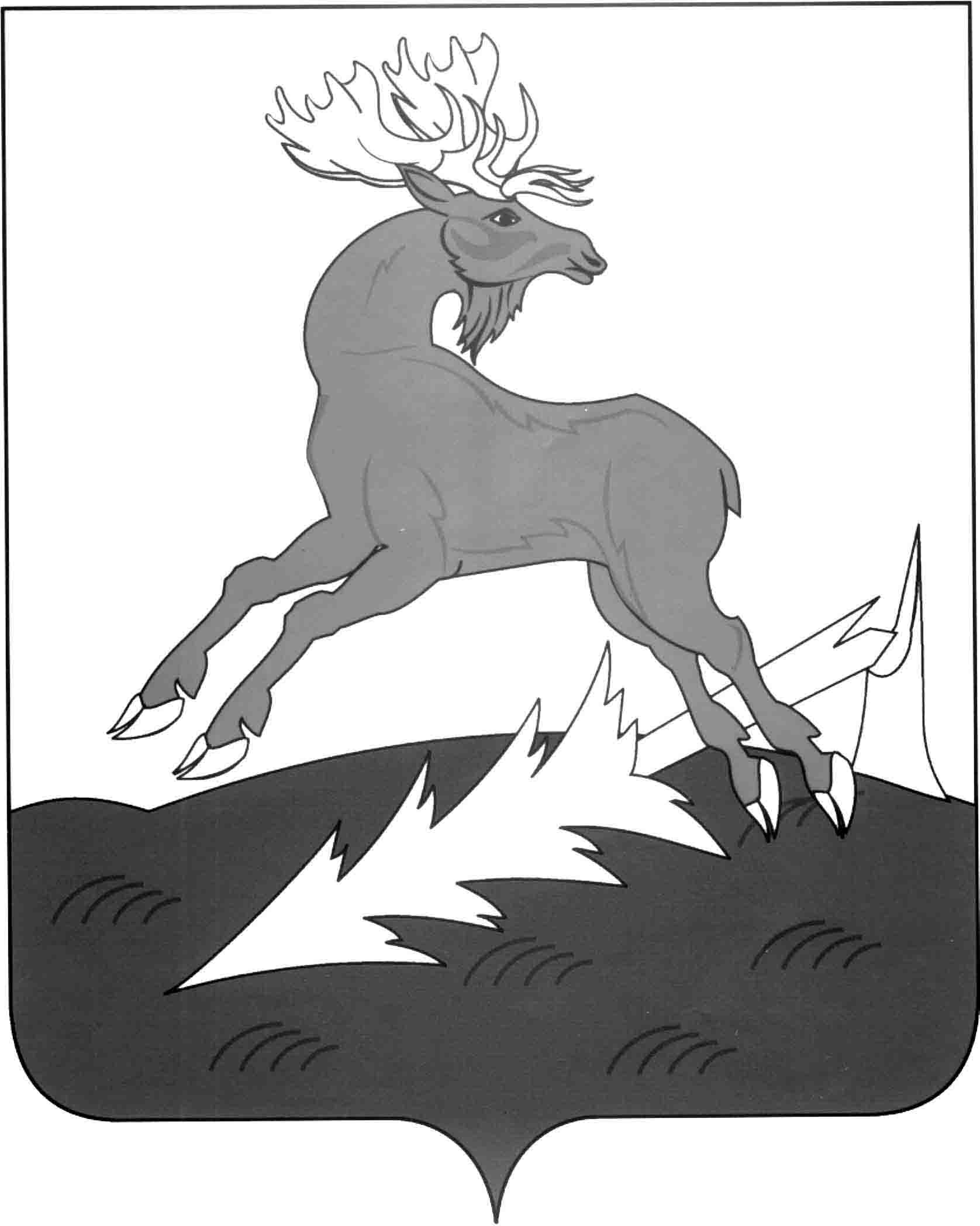 Татарстан РеспубликасыАЛЕКСЕЕВСК МУНИЦИПАЛЬ РАЙОНЫНЫҢБАШКАРМА КОМИТЕТЫПостановление                                                                               Карар« 15 » _____11______2013 г.                                                        №  __867__   Постановление                                                                               Карар« 15 » _____11______2013 г.                                                        №  __867__   Постановление                                                                               Карар« 15 » _____11______2013 г.                                                        №  __867__   Об утверждении административного регламента  предоставления государственной услуги  по выдаче заключения о возможности временной передачи детей, находящихся в организациях для детей-сирот, и детей, оставшихся без попечения родителей, в семьи совершеннолетних граждан, постоянно проживающих на территории Российской Федерации;Об утверждении административного регламента  предоставления государственной услуги  по выдаче заключения о возможности временной передачи детей, находящихся в организациях для детей-сирот, и детей, оставшихся без попечения родителей, в семьи совершеннолетних граждан, постоянно проживающих на территории Российской Федерации;Об утверждении административного регламента  предоставления государственной услуги  по выдаче заключения о возможности временной передачи детей, находящихся в организациях для детей-сирот, и детей, оставшихся без попечения родителей, в семьи совершеннолетних граждан, постоянно проживающих на территории Российской Федерации;            В целях повышения эффективности и качества деятельности муниципальных органов власти Алексеевского муниципального района по обеспечению реализации прав и законных интересов физических и юридических лиц и принимая во внимание Порядок разработки и утверждения административных регламентов предоставления государственных услуг исполнительными органами власти республики Татарстан, утвержденный постановлением Кабинета Министров Республики Татарстан от 30.10.2006г. № 526                                                                    Постановляю:1. Утвердить  Административный регламент предоставления государственной услуги по выдаче заключения о возможности временной передачи детей, находящихся в организациях для детей-сирот, и детей, оставшихся без попечения родителей, в семьи совершеннолетних граждан, постоянно проживающих на территории Российской Федерации.2. Начальнику отдела по опеки и попечительству Алексеевского муниципального района (Секалина Е.А.) обеспечить выполнение утвержденного настоящим постановлением Административного регламента предоставления государственной услуги.3.  Программисту Исполнительного комитета Алексеевского муниципального района разместить утвержденный Административный регламент по предоставлению государственной услуги на сайте Алексеевского муниципального района (Портал муниципальных образований Республики Татарстан).3.  Контроль  за  исполнением   настоящего   постановления  возложить на начальника отдела по опеки и попечительству Секалину Е.А. Руководитель  Исполнительного  комитета                                                          Д.А. Гилязов            В целях повышения эффективности и качества деятельности муниципальных органов власти Алексеевского муниципального района по обеспечению реализации прав и законных интересов физических и юридических лиц и принимая во внимание Порядок разработки и утверждения административных регламентов предоставления государственных услуг исполнительными органами власти республики Татарстан, утвержденный постановлением Кабинета Министров Республики Татарстан от 30.10.2006г. № 526                                                                    Постановляю:1. Утвердить  Административный регламент предоставления государственной услуги по выдаче заключения о возможности временной передачи детей, находящихся в организациях для детей-сирот, и детей, оставшихся без попечения родителей, в семьи совершеннолетних граждан, постоянно проживающих на территории Российской Федерации.2. Начальнику отдела по опеки и попечительству Алексеевского муниципального района (Секалина Е.А.) обеспечить выполнение утвержденного настоящим постановлением Административного регламента предоставления государственной услуги.3.  Программисту Исполнительного комитета Алексеевского муниципального района разместить утвержденный Административный регламент по предоставлению государственной услуги на сайте Алексеевского муниципального района (Портал муниципальных образований Республики Татарстан).3.  Контроль  за  исполнением   настоящего   постановления  возложить на начальника отдела по опеки и попечительству Секалину Е.А. Руководитель  Исполнительного  комитета                                                          Д.А. Гилязов            В целях повышения эффективности и качества деятельности муниципальных органов власти Алексеевского муниципального района по обеспечению реализации прав и законных интересов физических и юридических лиц и принимая во внимание Порядок разработки и утверждения административных регламентов предоставления государственных услуг исполнительными органами власти республики Татарстан, утвержденный постановлением Кабинета Министров Республики Татарстан от 30.10.2006г. № 526                                                                    Постановляю:1. Утвердить  Административный регламент предоставления государственной услуги по выдаче заключения о возможности временной передачи детей, находящихся в организациях для детей-сирот, и детей, оставшихся без попечения родителей, в семьи совершеннолетних граждан, постоянно проживающих на территории Российской Федерации.2. Начальнику отдела по опеки и попечительству Алексеевского муниципального района (Секалина Е.А.) обеспечить выполнение утвержденного настоящим постановлением Административного регламента предоставления государственной услуги.3.  Программисту Исполнительного комитета Алексеевского муниципального района разместить утвержденный Административный регламент по предоставлению государственной услуги на сайте Алексеевского муниципального района (Портал муниципальных образований Республики Татарстан).3.  Контроль  за  исполнением   настоящего   постановления  возложить на начальника отдела по опеки и попечительству Секалину Е.А. Руководитель  Исполнительного  комитета                                                          Д.А. ГилязовНаименование требования стандартаСодержание требования стандартаНормативный акт, устанавливающий  государственную услугу или требование2.1. Наименование услугиВыдача заключения о возможности временной передачи детей находящихся в организациях для детей-сирот и детей, оставшихся без попечения родителей, в семьи совершеннолетних граждан, постоянно проживающих на территории Российской Федерациист. 5 Закона РТ 8-ЗРТПравила №4322.2. Наименование органа, предоставляющего услугуОрган опеки и попечительства Исполнительного комитета Алексеевского муниципального района есреспублики Татарстан2.3. Результат предоставления услугиЗаключение органа опеки и попечительства в форме письменного разрешения или письмо об отказеПравила №4322.4. Срок предоставления услуги 15 рабочих дней 2.5. Исчерпывающий перечень документов, необходимых в соответствии с законодательными или иными нормативными правовыми актами для предоставления  государственной услуги, а также услуг, которые являются необходимыми и обязательными для предоставления государственных услуг, подлежащих представлению заявителем1) заявление (Приложение №1)2) копия паспорта или иного документа, удостоверяющего личность (с предъявлением оригинала);3) справка лечебно-профилактического учреждения об отсутствии у гражданина заболеваний (медицинское заключение) (Приложение №2);4) гражданин вправе представить иные документы, свидетельствующие о наличии у него необходимых знаний и навыков в воспитании детей, в том числе документы об образовании, о профессиональной деятельности, прохождении программ подготовки кандидатов в опекуны или попечители.Правила №432Приказ №2122.6. Исчерпывающий перечень документов, необходимых в соответствии с нормативными правовыми актами для предоставления государственной услуги, которые находятся в распоряжении государственных органов, органов местного самоуправления и иных организаций и которые заявитель вправе представитьПолучаются в рамках межведомственного взаимодействия:- выписка из домовой (поквартирной) книги или иной документ, содержащий сведения о проживающих совместно с гражданином совершеннолетних и несовершеннолетних членах его семьи;- справка органов внутренних дел, подтверждающая отсутствие у гражданина судимости за умышленное преступление против жизни и здоровья граждан;- акт обследования условий жизни заявителя, в случае если жилое помещение, в котором будет временно находиться ребенок (дети), не является местом жительства гражданина.2.7. Перечень органов государственной власти и их структурных подразделений, согласование которых в случаях, предусмотренных нормативными правовыми актами, требуется для предоставления государственной услуги и которое осуществляется органом исполнительной власти, предоставляющим государственную услугуСогласование государственной услуги не требуется2.8. Исчерпывающий перечень оснований для отказа в приеме документов, необходимых для предоставления услуги1. Несоответствие представленных документов перечню документов, указанных в п. 2.5.2. Неоговорённые исправления в подаваемых документах.3. Обращение не по месту фактического проживания.2.9. Исчерпывающий перечень оснований для приостановления или отказа в предоставлении государственной услугиВ предоставлении государственной услуги может быть отказано гражданину (нам), обратившемуся с заявлением в орган опеки и попечительства, в случаях, если заявитель (ли) относится к категории:а) лиц, признанных судом недееспособными или ограниченно дееспособными;б) лиц, лишенных по суду родительских прав или ограниченных в родительских правах;в) бывших усыновителей, если усыновление отменено судом по их вине;г) лиц, отстраненных от обязанностей опекуна (попечителя) за ненадлежащее выполнение возложенных на него законом обязанностей;д) лиц, имеющих на момент временной передачи в их семью ребенка (детей) судимость за умышленное преступление против жизни и здоровья граждан;е) лиц, имеющих инфекционные заболевания в открытой форме или психические заболевания, больных наркоманией, токсикоманией, алкоголизмом;ж) лиц, не имеющих постоянного места жительства на территории Российской Федерации.       Представление заявителем не надлежаще оформленных документов, неполных и (или) недостоверных сведений, на основании которых определяется право предоставления государственной услуги.  Основание для приостановления государственной услуги  не имеется.Правила №4322.10. Порядок, размер и основания взимания государственной пошлины или иной платы, взимаемой за предоставление государственной услугиГосударственная услуга предоставляется на безвозмездной основе2.11. Порядок, размер и основания взимания платы за предоставление услуг, которые являются необходимыми и обязательными для предоставления государственной услуги, включая информацию о методике расчета размера такой платыПредоставление необходимых и обязательных услуг не требуется2.12. Максимальный срок ожидания в очереди при подаче запроса о предоставлении государственной услуги  и при получении результата предоставления таких услугМаксимальный срок ожидания приема (обслуживания) заявителя не должен превышать 30 минут.Очередность для отдельных категорий получателей государственной услуги не установлена.2.13. Срок регистрации запроса заявителя о предоставлении государственной  услугиВ день поступления заявления2.14. Требования к помещениям, в которых предоставляется государственная услугаПредоставление государственной услуги осуществляется в помещениях, оборудованных соответствующими указателями.      Прием получателей государственной услуги осуществляется в специально выделенных для этих целей местах, оборудованных:       противопожарной системой и системой пожаротушения;      необходимой мебелью для оформления документов;      информационными стендами.должностные регламенты, должностные инструкции2.15. Показатели доступности и качества государственной услугиПоказателями доступности и качества предоставления государственной услуги являются:1) соблюдение сроков приема и рассмотрения документов;2) соблюдение срока получения результата государственной услуги;3) наличие органа опеки и попечительства в районе проживания заявителя.2.16. Особенности предоставления государственной услуги в электронной формеКонсультация предоставляется через Интернет-приемную.Заявление и документы в электронной форме направляются  через Портал государственных и муниципальных услуг (адрес:_ http://uslugi.tatar.ru/)с последующим предъявлением оригиналов документов при получении разрешения. Правила №432Фамилия, имя, отчествоГод рожденияМесто работы, должность или место учебыРодственное отношениеС какого времени проживает на данной жилой площадиДолжностьТелефонЭлектронный адресНачальник отдела опеки и попечительства Секалина Е.А.(8-84341) 2-30-64Elena.Sekalina@mail.ruДолжностьТелефонЭлектронный адресРуководитель исполнительного комитета  Д.А. Гилязов(8-84341) 2-42-50-Заместитель руководителяН.П. Чурин(8-84341) 2-42-55-